Томская область городской округ закрытое административно-территориальное образование СеверскУПРАВЛЕНИЕ ОБРАЗОВАНИЯ
АДМИНИСТРАЦИИ ЗАТО СЕВЕРСКПРИКАЗ08.09.2021							№305О реализации регионального проекта дошкольного образования «Развитие
пространственного мышления дошкольников как основы формирования
естественно-научных, цифровых и инженерных компетенций человека будущего»В соответствии с Распоряжением Департамента общего образования Томской области «Об утверждении регионального проекта дошкольного образования на территории Томской области «Развитие пространственного мышления дошкольников как основы формирования естественно-научных, цифровых и инженерных компетенций человека будущего» от 23.10.2020 года № 854-р, Распоряжением Департамента общего образования Томской области «О реализации мероприятий проекта «Развитие пространственного мышления дошкольников как основы формирования естественно-научных, цифровых и инженерных компетенций человека будущего» па территории Томской области от 04.06.2021 года № 1011-р.ПРИКАЗЫВАЮ:Назначить муниципальным координатором по реализации регионального проекта, «Развитие пространственного мышления дошкольников как основы формирования естественно-научных, цифровых и инженерных компетенций человека будущего» Качесову М.А., старшего методиста МАУ ЗАТО Северск «РЦО» (по согласованию).Утвердить прилагаемую муниципальную программу «Развитие пространственного мышления дошкольников как основы формирования естественно-научных, цифровых и инженерных компетенций человека будущего ЗАТО Северск» (приложение 1).Утвердить прилагаемую дорожную карту по реализации мероприятий программы «Развитие пространственного мышления дошкольников как основы формирования естественно-научных, цифровых и инженерных компетенций человека будущего ЗАТО Северск» (приложение 2).Утвердить прилагаемый перечень базовых организаций (стажировочных площадок) в ЗАТО Северск по направлениям муниципальной программы «Развитие пространственного мышления дошкольников как основы формирования естественно- научных, цифровых иинженерных компетенций человека будущего ЗАТО Северск» (приложение 3).Контроль за исполнением приказа возложить на начальника отдела развития образования, мониторинга защиты прав детей Управления образования Администрации ЗАТО Северск Л.Ю. Ковалеву.Начальник управления образования	О.А. КулешоваПриложение 1 к приказу Управления образования от 08.09.2021 №305Муниципальная программа«Развитие пространственного мышления дошкольников
как основы формирования естественно-научных,
цифровых и инженерных компетенций человека будущего
ЗАТО Северск».Во всем мире актуальными становятся естественно-научное и инженерно- техническое просвещение и обучение детей. Ребенок с раннего детства получает первичные естественно-научные представления об мире вокруг него, знакомится с инженерными устройствами и системами, активно пользуется цифровой техникой. Детям интересно понимать экономическую целесообразность использования техники, ее возможности в помощи человеку.Изменения в обществе естественным образом привели к изменениям в системе образования. Возникла необходимость в модернизации и комплексной переоценки образовательного процесса в МДОУ, изменения подхода к занятиям, образовательным событиям, проектам. Возникла необходимость в создании программы «Развитие пространственного мышления дошкольников как основы формирования естественнонаучных, цифровых и инженерных компетенций человека будущего ЗАТО Северск».Программа базируется на следующих документах:Федеральный государственный образовательный стандарт дошкольного образования Приказ Министерства образования и науки Российской Федерации от «17» октября 2013 г. № 1155.Указ Президента Российской Федерации от 21.07.2020 № 474 «О национальных целях разви тия Российской Федерации на период до 2030 года».Указ Президента Российской Федерации от 7 мая 2018 г. № 204 «О национальных целях и стратегических задачах развития Российской Федерации на период до 2024 года»:обеспечение глобальной конкурентоспособности российского образования, вхождение Российской Федерации в число 10 ведущих стран мира по качеству общего образования;создание современной и безопасной цифровой образовательной среды, обеспечивающей высокое качество и доступность образования всех видов и уровней.Распоряжение Мин просвещения России от 15 февраля 2019 г. № Р-8 «Обеспечение условий для обновления российского общего образования, соответствующего основным требованиям современного инновационного, социально ориентированного развития Российской Федерации»:внедрение новой системы моральных и материальных стимулов поддержки педагогических работников, которая позволит им непрерывно повышать свои профессиональные компетенции и мастерство, а также позволит создать такой механизм оплаты труда, который будет стимулировать лучших учителей вне зависимости от стажа их работы, а значит привлекать в дошкольные образовательные учреждения молодых талантливых педагогов;обеспечение условий для обновления российского общего образования, соответствующего основным требованиям современного инновационного, социально ориентированного развития Российской Федерации;внедрение на уровнях основного общего и среднего общего образования новых методов обучения и воспитания, образовательных технологий, обеспечивающих освоение обучающимися базовых навыков и умений, повышение их мотивации к обучению и вовлеченности в образовательный процесс.Государственная программа «Развитие образования в Томской области» 2018 - 2024гг. Подпрограмма Успех каждого ребенка.Государственная программа «Развитие образования в Томской области» 2018 - 2024гг. Подпрограмма Цифровая образовательная среда.Распоряжение Департамента общего образования Томской области «Об утверждении регионального проекта дошкольного образования на территории Томской области «Развитие пространственного мышления дошкольников как основы формирования естественно-научных, цифровых и инженерных компетенций человека будущего» от 23.10.2020 года № 854-р.Распоряжение Департамента общего образования Томской области «О реализации мероприятий проекта «Развитие пространственного мышления дошкольников как основы формирования естественно-научных, цифровых и инженерных компетенций человека будущего» на территории Томской области от 04.06.2021 года № 1011-р.Цель программы.Создание условий для развития пространственного мышления дошкольников в условиях цифровой образовательной среды посредством формирования компетенций для экономики города в контексте преемственности всех уровней общего образования.Задачи.Разработать и реализовать проекты в каждом МДОУ ЗАТО Северск в рамках муниципальной программы «Развитие пространственного мышления дошкольников как основы формирования естественно-научных, цифровых и инженерных компетенций человека будущего ЗАТО Северск».Создать условия для работы базовых организаций (стажировочных площадок) по естественно-научному, цифровому и инженерному направлениям;Внедрить в дошкольную образовательную систему ЗАТО Северск эффективных форм и методов сетевого взаимодействия по реализации программы «Развитие пространственного мышления дошкольников как основы формирования естественнонаучных, цифровых и инженерных компетенций человека будущего ЗАТО Северск».Создать условия для повышения профессиональной компетенции педагогов по естественно- научному, цифровому и инженерному направлениям;Создать условия в дошкольных образовательных учреждениях для внедрения программ (основном деятельности и дополнительного образования детей) развития пространственного мышления дошкольников как основы формирования естественнонаучных, цифровых и инженерных компетенций человека будущего, способной обеспечить экономику региона и района квалифицированными инженерными кадрами;Создать условия для создания новых мест дополнительного образования детей по развитию пространственного мышления дошкольников в дошкольных образовательных учреждениях ЗАТО Северск;Сформировать систему муниципальных мероприятий для демонстрации способностей дошкольников в естественно-научных, цифровых и инженерных направлениях;Размещать и ежегодно актуализировать на сайте Управления образования Администрации ЗАТО Северск, МАУ ЗАТО Северск «РЦО» информацию о реализации программы.Ожидаемые результаты.Доля дошкольных образовательных учреждений, вовлеченных в реализацию мероприятий дорожной карты ио развитию пространственного мышления дошкольников ЗАТО Северск (процент):0 2021 г.-78;г. - 82;г. - 86;г. - 100.Доля педагогических работников дошкольных образовательных организаций, по реализации муниципального проекта «Развитие пространственного мышления дошкольников как основы формирования естественно-научных, цифровых и инженерных компетенций человека будущего» системы общего образования ЗАТО Северск (процент):2021 г. - 50% (360 от 717 воспитателей на 01.01.2021);2022 г.-53;2023 г.-56;2024 г.-67.Наличие муниципальной программы по развитию пространственного мышления до ш ко л ьпи ков (процент):2021 г. - 100;0 2022 г.-100;° 2023 г.-100;2024 г.-100.Проведение мероприятий муниципального уровня для демонстрации способностей дошкольников в естественно-научных, цифровых и инженерных направлениях:0 2021 г. - не менее 1;2022 г. - не менее 1;® 2023 г. - не менее 1;9 2024 г. - не менее 1.Участие в региональных мероприятиях, для демонстрации способностей дошкольников в естественнонаучных, цифровых и инженерных направлениях:2021 г. - не менее 1;® 2022 г. - не менее 1;® 2023 г. - не менее 1;’ 2024 г. - не менее 1.Проведение мероприятий по представлению и диссеминации опыта по развитию пространственного мышления дошкольников (вебинары, семинары, круглые столы, конференции, мастер - классы):2021 г. - не менее 1;2022 г. - не менее 2;® 2023 г. - не менее 3;9 2024 г. - не менее 4.Наличие базовой организации (стажировочной площадки) в ЗАЗ О Северск по направлениям программы:Приложение 2 к приказу Управления образования № ЗО4~Дорожная карта по реализации мероприятий программы«Развитие пространственного мышления дошкольников как основы формирования естественно-научных, цифровых
и инженерных компетенций человека будущего ЗАТО Северск»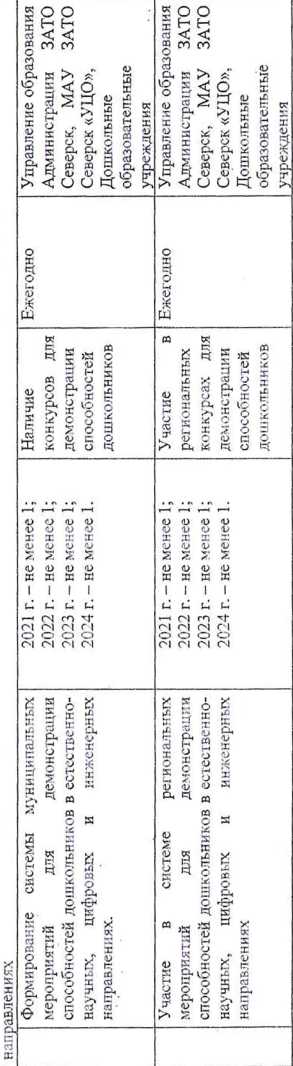 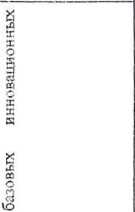 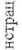 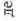 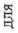 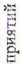 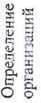 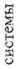 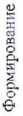 Приложение 3 к приказу Управления образования ОТ	№	3 О3>~Перечень базовых организаций (стажировочных площадок) в ЗАТО Северск
по направлениям муниципальной программы «Развитие пространственного мышления
дошкольников как основы формирования естественно-научных, цифровых и инженерных
компетенций человека будущего ЗАТО Северск»МБДОУ «Детский сад № 40»;МБДОУ «Детский сад № 54»;МБДОУ «ЦРР - детский сад № 60»;МАОУ «СОШ № 76» структурное подразделение «Детский сад».№ п/пМероприятиеПоказатель реализацииРезультатСрокиОтветственныеРазр циф1аботка и внедрение программы развития пространственного мышления дошкольников как основы формирования естественно-научных, ювых и инженерных компетенций человека будущего: муниципалитет, дошкольное образовательное учреждениеаботка и внедрение программы развития пространственного мышления дошкольников как основы формирования естественно-научных, ювых и инженерных компетенций человека будущего: муниципалитет, дошкольное образовательное учреждениеаботка и внедрение программы развития пространственного мышления дошкольников как основы формирования естественно-научных, ювых и инженерных компетенций человека будущего: муниципалитет, дошкольное образовательное учреждениеаботка и внедрение программы развития пространственного мышления дошкольников как основы формирования естественно-научных, ювых и инженерных компетенций человека будущего: муниципалитет, дошкольное образовательное учреждениеаботка и внедрение программы развития пространственного мышления дошкольников как основы формирования естественно-научных, ювых и инженерных компетенций человека будущего: муниципалитет, дошкольное образовательное учреждение1.Разработка муниципальной программы развития пространственного мышления дошкольников как основы формирования естественно-научных,	цифровых	иинженерных	компетенций	человекабудущего2021 г.-1.Наличие программыСентябрь 2021Управление образования Администрации ЗАТО Северск, МАУ ЗАТО Северск «УЦО»2.Разработка и внедрение программ развития пространственного	мышлениядошкольников в основную деятельность дошкольных образовательных учреждении ЗАТО Северскг.-100%;г. - 100 %;г. - 100 %;г. - 100 %.Наличие программЕжегодноДошкольные образовательные учреждения3Размещение и ежегодная актуализация на сайтах	Управления	образования	иобразовательных учреждений разделов программы по развитию пространственного мышления дошкольников как основы формирования	естествен но-научных,цифровых и инженерных компетенций человека будущегог. - 19(1 УО + 18 ДОУ);г. - 20(1 УО + 19 ДОУ);г.-21(1 УО + 20ДОУ);г. - 24(1 УО + 23 ДОУ).Наличие разделов, наполнение и актуализация информациииюнь	-сентябрь 2021, далее постоянноУправление образования Администрации ЗАТО Северск, МАУ ЗАТО Северск «УЦО», Дошкольные образовательные учреждения4.Разработка	и	внедрение	программдополнительного образования детей по развитию пространственного мышления2021 г. -27 программ (май).Наличие программЕжегодноДошкольные образовательные учреждениядошкольников	в	дошкольныхобразовательных учреждениях5.Создание новых мест дополнительного образования	детей	по	развитиюпространственного	мышлениядошкольников	в	дошкольныхобразовательных	учреждениях	ЗАТОСеверск2021 г.-420 (май).Новые ученикоместа30.09.2021Управление образования Администрации ЗАТО Северск, МАУ ЗАТО Северск «УЦО», Дошкольные образовательные учрежденияРазработка нормативных документов по внедрению и поддержке программы развития пространственного мышления дошкольников как основы формирования естественно-научных, цифровых и инженерных компетенций человека будущего и обеспечение методического сопровождения процесса реализации модели (системы) на уровне муниципальных органов управления образованием образовательных учреждений ЗАТО СеверскРазработка нормативных документов по внедрению и поддержке программы развития пространственного мышления дошкольников как основы формирования естественно-научных, цифровых и инженерных компетенций человека будущего и обеспечение методического сопровождения процесса реализации модели (системы) на уровне муниципальных органов управления образованием образовательных учреждений ЗАТО СеверскРазработка нормативных документов по внедрению и поддержке программы развития пространственного мышления дошкольников как основы формирования естественно-научных, цифровых и инженерных компетенций человека будущего и обеспечение методического сопровождения процесса реализации модели (системы) на уровне муниципальных органов управления образованием образовательных учреждений ЗАТО СеверскРазработка нормативных документов по внедрению и поддержке программы развития пространственного мышления дошкольников как основы формирования естественно-научных, цифровых и инженерных компетенций человека будущего и обеспечение методического сопровождения процесса реализации модели (системы) на уровне муниципальных органов управления образованием образовательных учреждений ЗАТО СеверскРазработка нормативных документов по внедрению и поддержке программы развития пространственного мышления дошкольников как основы формирования естественно-научных, цифровых и инженерных компетенций человека будущего и обеспечение методического сопровождения процесса реализации модели (системы) на уровне муниципальных органов управления образованием образовательных учреждений ЗАТО СеверскРазработка нормативных документов по внедрению и поддержке программы развития пространственного мышления дошкольников как основы формирования естественно-научных, цифровых и инженерных компетенций человека будущего и обеспечение методического сопровождения процесса реализации модели (системы) на уровне муниципальных органов управления образованием образовательных учреждений ЗАТО Северск6.Разработка нормативных документов по внедрению	программы	развитияпространственного	мышлениядошкольников на уровне муниципалитетаг.-1;г.-1;г.-1;г.-1.Наличие нормативных актовЕжегодноУправление образования Администрации ЗАТО Северск, МАУ ЗАТО Северск «УЦО», Дошкольные образовательные учреждения7.Разработка нормативных документов по внедрению	программ	развитияпространственного	мышлениядошкольников на уровне дошкольного образовательного учрежденияг.-18;г. -19;г.-20;г.-23.Наличие нормативных актовЕжегодноУправление образования Администрации ЗАТО Северск, МАУ ЗАТО Северск «УЦО», Дошкольные образовательные учрежденияМониторинговое исследование качества дошкольного образования ЗАТО Северск, направленное на развитие пространственного мышления дошкольниковМониторинговое исследование качества дошкольного образования ЗАТО Северск, направленное на развитие пространственного мышления дошкольниковМониторинговое исследование качества дошкольного образования ЗАТО Северск, направленное на развитие пространственного мышления дошкольниковМониторинговое исследование качества дошкольного образования ЗАТО Северск, направленное на развитие пространственного мышления дошкольниковМониторинговое исследование качества дошкольного образования ЗАТО Северск, направленное на развитие пространственного мышления дошкольниковМониторинговое исследование качества дошкольного образования ЗАТО Северск, направленное на развитие пространственного мышления дошкольников8.Мониторинг реализуемых комплексных и парциальных образовательных программ, программ дополнительною образования и авторских методик и техникг.-1;г.-1;г.-1;г.-1.АналитическийотчетЕжегодно (ноябрь- декабрь)Управление образования Администрации ЗАТО Северск, МАУ ЗАТО Северск «УЦО»9.Мониторинг	нормативных,2021 г.-1;АналитическийЕжегодноУправление образованияпрофессиональных	и	методическихдефицитов педагогических работников в вопросах развития пространственного мышления дошкольниковг.-1;г, - 1;г. - 1.отчет(январь февраль)Администрации ЗАТО Северск, МАУ ЗАТО Северск «УЦО», Дошкольные образовательные учрежденияВнедрение в систему дошкольного образования ЗАТО Северск современных эффективных форм и методов сетевого взаимодействия по реализации программы развития пространственного мышления дошкольников, использования цифровых образовательных ресурсов, предоставления равных возможностей каждому образовательному учреждению независимо от степени его удаленности и специфики социального контекстаВнедрение в систему дошкольного образования ЗАТО Северск современных эффективных форм и методов сетевого взаимодействия по реализации программы развития пространственного мышления дошкольников, использования цифровых образовательных ресурсов, предоставления равных возможностей каждому образовательному учреждению независимо от степени его удаленности и специфики социального контекстаВнедрение в систему дошкольного образования ЗАТО Северск современных эффективных форм и методов сетевого взаимодействия по реализации программы развития пространственного мышления дошкольников, использования цифровых образовательных ресурсов, предоставления равных возможностей каждому образовательному учреждению независимо от степени его удаленности и специфики социального контекстаВнедрение в систему дошкольного образования ЗАТО Северск современных эффективных форм и методов сетевого взаимодействия по реализации программы развития пространственного мышления дошкольников, использования цифровых образовательных ресурсов, предоставления равных возможностей каждому образовательному учреждению независимо от степени его удаленности и специфики социального контекстаВнедрение в систему дошкольного образования ЗАТО Северск современных эффективных форм и методов сетевого взаимодействия по реализации программы развития пространственного мышления дошкольников, использования цифровых образовательных ресурсов, предоставления равных возможностей каждому образовательному учреждению независимо от степени его удаленности и специфики социального контекстаВнедрение в систему дошкольного образования ЗАТО Северск современных эффективных форм и методов сетевого взаимодействия по реализации программы развития пространственного мышления дошкольников, использования цифровых образовательных ресурсов, предоставления равных возможностей каждому образовательному учреждению независимо от степени его удаленности и специфики социального контекста10.Выявление и тиражирование успешных практик образовательных учреждений, способствующих	развитиюпространственного	мышлениядошкольниковг. - не менее 2;г. - не менее 3;г. - не менее 4;г. - не менее 5.Наличие документов, подтверждающ их внедрение существующей практики	вдеятельность ДОУЕжегодноУправление образования Администрации ЗАТО Северск, МАУ ЗАТО Северск «УЦО», Дошкольные образовательные учреждения11.Ортонизация и проведение семинаров и методических	мероприятий	попредставлению и диссеминации опыта муниципалитета и отдельных дошкольных образовательных учреждений по развитию пространственного	мышлениядошкольников, в том числе:семинары;методические семинары;фестивали;вебинары;мастер-классы;круглые столы;конференцииг. - не менее 1;г. - не менее 2;г. - не менее 3;г. - не менее 4.Наличие документов о предоставлени и опыта педагогическог о работникаЕжегодноУправление образования Администрации ЗАТО Северск, МАУ ЗАТО Северск «УЦО», Дошкольные образовательные учрежденияСоздание условий для повышения профессиональной компетенции педагогов по естественно-научному, цифровому и инженерному направлениямСоздание условий для повышения профессиональной компетенции педагогов по естественно-научному, цифровому и инженерному направлениямСоздание условий для повышения профессиональной компетенции педагогов по естественно-научному, цифровому и инженерному направлениямСоздание условий для повышения профессиональной компетенции педагогов по естественно-научному, цифровому и инженерному направлениямСоздание условий для повышения профессиональной компетенции педагогов по естественно-научному, цифровому и инженерному направлениямСоздание условий для повышения профессиональной компетенции педагогов по естественно-научному, цифровому и инженерному направлениям